Владимир Высоцкий: авторская песняРабочий лист (для дистанционного обучения)Сайт музея: http://www.visotsky.ru/Онлайн-экскурсия:https://clck.ru/RwvbWРабочий лист для дистанционной работы содержит задания, которые возможно выполнить, используя видеоэкскурсию по музею, а также дополнительные материалы. Учитель вправе использовать предлагаемые материалы полностью или частично.Зал № 1 «Начало пути» В «Большой российской энциклопедии» дано следующее определение авторской песни: «Авторская песня – жанр российской, главным образом советской, городской культуры, в котором автор текста и музыки является также певцом и аккомпаниатором. Отличительной особенностью авторской песни является…» Дополните определение, указав, что имеет приоритет в произведениях этого жанра – музыка или поэтический текст. Свой ответ аргументируйте, используя материалы экспозиции.____________________________________________________________________________________________________________________________________________________________________________________________________________________________________________________________________________________________________________________________________________________Перед вами текст «Баллады о детстве», которую 
В. Высоцкий, как мастер авторской песни, исполнял под гитару. Найдите строки, в которых поэт рассказывает о своем детстве. Заполните таблицу – выпишите реальные факты биографии. 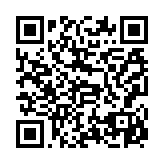 При выполнении задания также используйте шкалу времени http://visotsky.ru/timeline/.Как вы понимаете финальную строфу? Свой ответ аргументируйте.________________________________________________________________________________________________________________________________________________________________________________________________________________________________________________________________________________Прочитайте отрывок из «Баллады о детстве»:…Не боялась сирены соседка,И привыкла к ней мать понемногу,И плевал я – здоровый трехлетка –На воздушную эту тревогу!Да не все то, что сверху, – от бога, –И народ «зажигалки» тушил;И как малая фронту подмога –Мой песок и дырявый кувшин...Между тем в начале Великой Отечественной войны, когда Москву бомбили, Нина Максимовна Высоцкая с сыном Володей уехала в эвакуацию в село Воронцовка Бузулукского района Оренбургской области.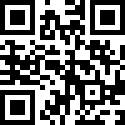 Перед вами мемориальные вещи семьи поэта, среди которых представлен предмет, которым В. Высоцкий и его мама пользовались в эвакуации. Прослушав песню «Скоморохи на ярмарке», отметьте этот предмет. Как автор описывает его. Передает ли, на ваш взгляд, поэт свои детские впечатления? (Для дополнительной информации вы можете обратиться к онлайн-выставке: https://clck.ru/SSz6C)________________________________________________________________________________________________________________________________________________________________________________________________________________________________________________________________________________________________________________________________________________________________________________________________________________________Характерно ли для автора авторской песни говорить о том, что он пережил сам? Можно ли сделать вывод, что поэт привносит в свое творчество реальный мир, окружавший его?________________________________________________________________________________________________________________________________________________________________________________________________________________________________________________________________________________Ознакомьтесь с текстом песни В. Высоцкого «Большой Каретный». Каким предстает перед слушателем (читателем) лирический герой? Ответ подтвердите строками из песни. 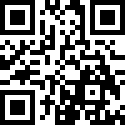 _________________________________________________________________________________________________________________________________________________________________________________________________________________________________________________________________________________________________________________________Используя шкалу времени на официальном сайте музея http://visotsky.ru/timeline/, определите в каком году поэт проживал по адресу, который упоминается в песне.____________________________________________________________________Каким, на ваш взгляд, был В. Высоцкий в юности? Для дополнительной информации ознакомьтесь с материалами.____________________________________________________________________________________________________________________________________________________________________________________________________________________________________________________________________________________________________________________________________________________Проанализируйте то, что вы узнали, и ответьте на вопрос: всегда ли сюжеты песен В. Высоцкого ‒ только о нем самом?____________________________________________________________________________________________________________________________________________________________________________________________________________________________________________________________________________________________________________________________________________________________________________________________________________________________________________________________________________________________________________________________________________________________________________________________________________________________________Найдите в «Гостиной» шарж И. Лемешева – художника, который работал над фильмом «Сказ про то, как царь Петр арапа женил…» (в этом фильме В. Высоцкий играл Ибрагима Ганнибала). На рисунке В. Высоцкий изображен в виде птицы. Используя онлайн-выставку музея «Пушкин и Высоцкий»: https://clck.ru/SUTvb, рассмотрите шарж поближе.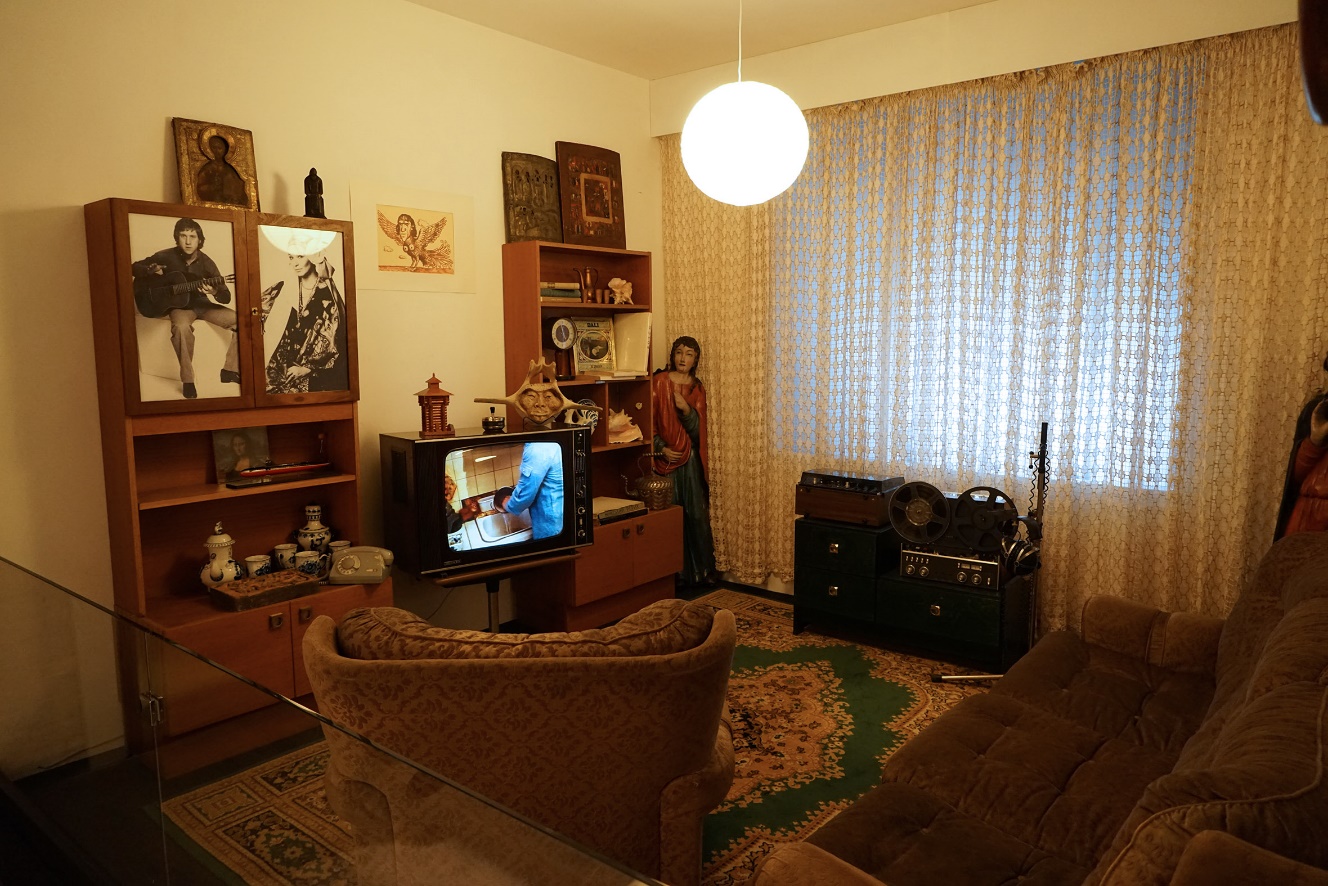 Посмотрите видеозапись песни В. Высоцкого «Купола». Для этого используйте материалы онлайн-коллекции музея (онлайн-выставка «Пушкин и Высоцкий»): https://clck.ru/SUUAp 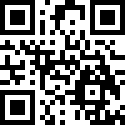 Навигация: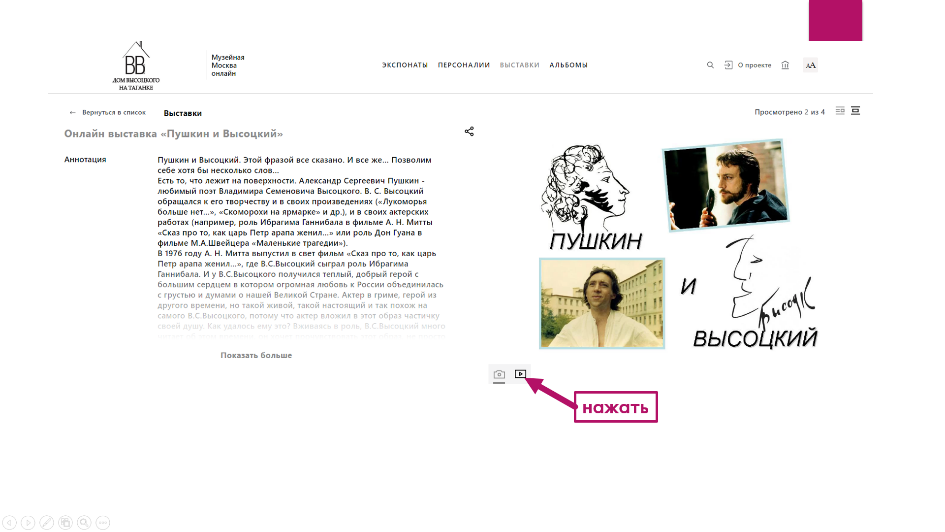 Нажмите на кнопку, указанную стрелкой, и прослушайте запись: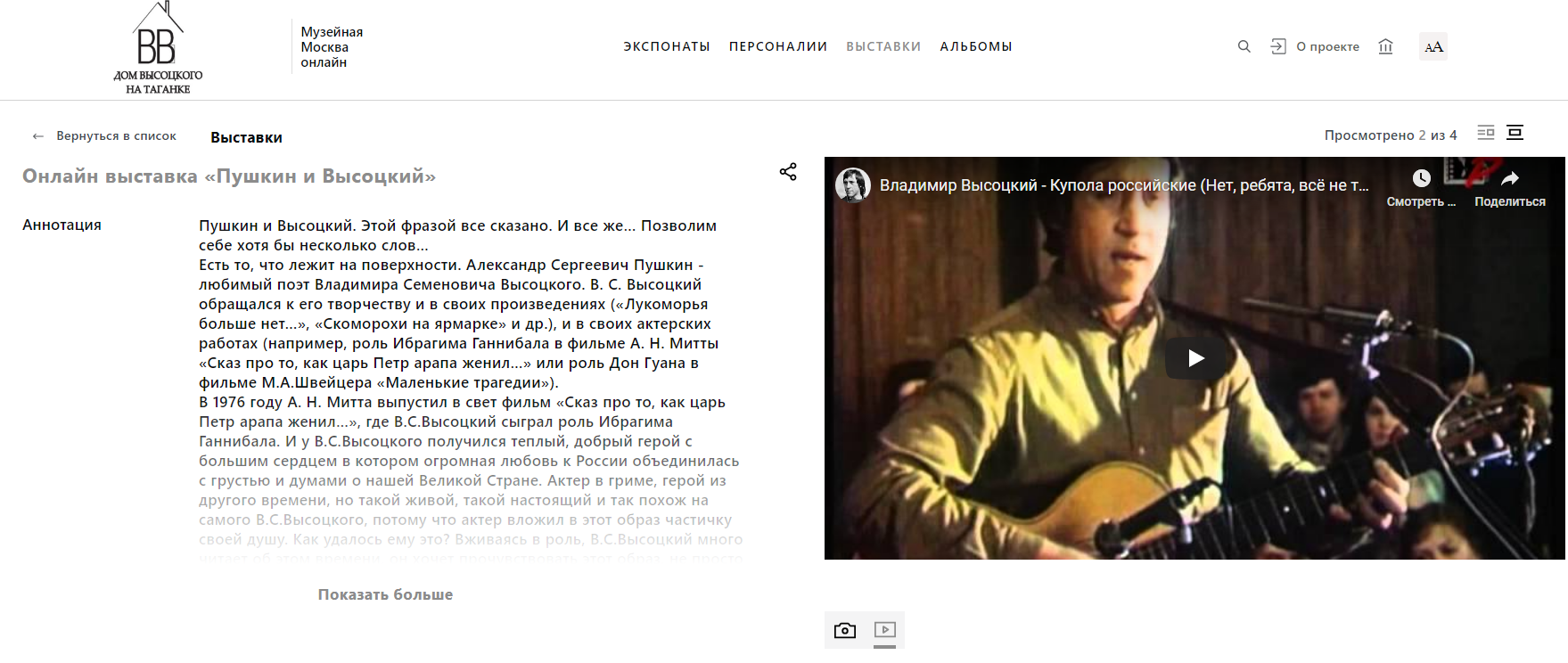 Сравнив рисунок и описание птиц в песне, ответьте на вопрос: в виде какой птицы, на ваш взгляд, изобразил И. Лемешев В. Высоцкого? Обоснуйте свой ответ. ____________________________________________________________________________________________________________________________________________________________________________________________________________Вспомните определение авторской песни (начало урока). Как связан с этим понятием образ птицы?________________________________________________________________________________________________________________________________________________________________________________________________________________________________________________________________________________ Известно, что первую гитару Владимиру подарила мама. Рассмотрите внимательно гитары В. Высоцкого. На какой гитаре играл В. Высоцкий? Выберите правильный ответ: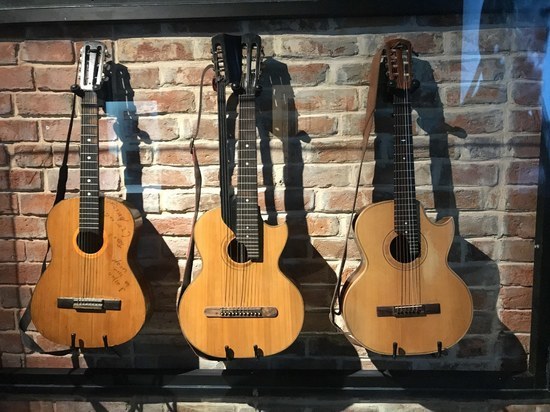 а) шестиструнная; б) семиструнная;г) двенадцатиструнная. (Используйте дополнительный источник: https://clck.ru/SSzTM).Посмотрите на экспонат, изображенный на фотографии. Для чего, на ваш взгляд, он предназначен? Обоснуйте свой ответ.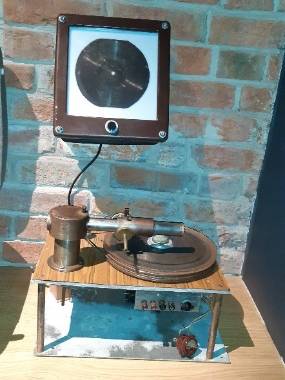 __________________________________________________________________________________________________________________________________________Какие еще предметы, находящиеся в музее, помогли сохранить для потомков творчество В. Высоцкого, если учесть тот факт, что при жизни поэта не было издано ни одной книги его стихов? (Используйте онлайн-экскурсию по музею: https://clck.ru/RwvbW и онлайн-коллекцию музея «Поющие магнитофоны»: https://clck.ru/SSzfj).  ________________________________________________________________________________________________________________________________________________________________________________________________________________________________________________________________________________ Как публиковались произведения поэта при его жизни?*Пластинки               да     нетКниги                       да     нетМагнитные ленты   да     нетЖурналы                  да     нетПочему, на ваш взгляд, так произошло?________________________________________________________________________________________________________________________________________________________________________________________________________________________________________________________________________________Ознакомьтесь с письмами, которые писали поэту его почитатели. Охарактеризуйте аудиторию слушателей В. Высоцкого, исходя из этих писем. Используйте онлайн-выставку «Уважаемый Владимир Семенович!»: https://clck.ru/SSzkr________________________________________________________________________________________________________________________________________________________________________________________________________________________________________________________________________________Прослушайте запись: 1974. «Ю. Любимов о приезде В. Высоцкого на КАМАЗ»: https://clck.ru/SSzfj. О чем говорят впечатления Ю. Любимова? (Навигация: смотри задание 6.2)________________________________________________________________________________________________________________________________________________________________________________________________________________________________________________________________________________11. Перед вами зашифрованы компоненты схемы авторской песни. Чтобы их расшифровать, нужно ознакомиться с экспонатами онлайн-выставки «Поющие магнитофоны». Выбрать те магнитофоны, которые имеют значок аудио  и прослушать песни В. Высоцкого: https://clck.ru/SUVQ9.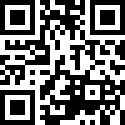 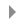 Затем найти их названия в кроссворде и отметить их.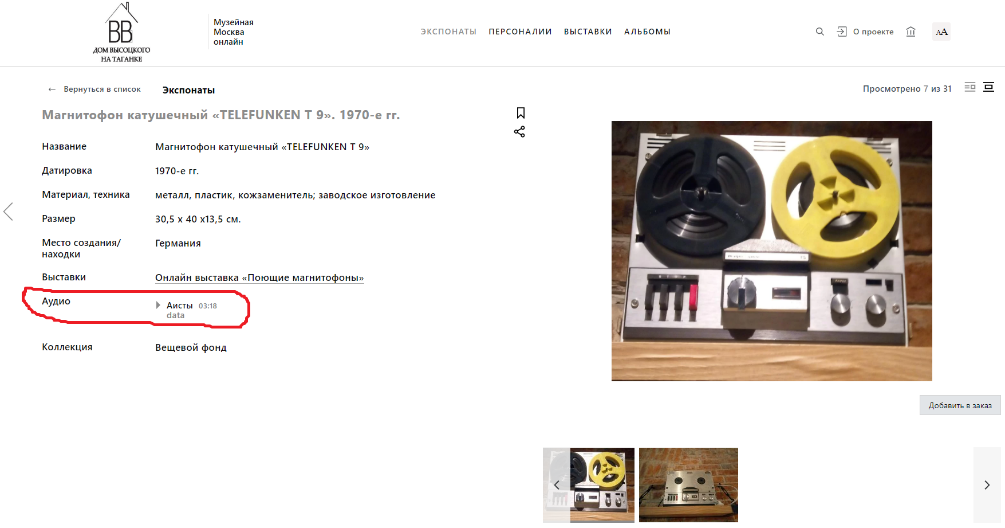 Прочитайте слова, которые остались невыделенными, и запишите их:1)_ _ _ _ _2)_ _ _ _ _ _3)_ _ _ _ _ _ _ _ _ _4)_ _ _ _ _ _ _ _ _ _5)_ _ _ _ _ _Сравните полученное с определением авторской песни и с высказываниями об авторской песне В. Высоцкого:«Это – не песня, это – на мой взгляд, стихи, которые должны исполняться под какой-то музыкальный инструмент, короче говоря, положенные на ритмическую основу. Я помню атмосферу, которая была у нас тогда, атмосфера доверия, раскованности, непринуждённости, свободы и, самое главное, атмосфера дружественная, и я абсолютно был убеждён, что их волнуют те же вопросы, беспокоят так же, как и меня, и скребут по душе и по нервам те же самые проблемы, что и меня. То есть я чувствовал тогда атмосферу доверия.Сейчас аудитория расширилась, появились стадионы даже – и не только здесь, но и за рубежом, но всё равно через все эти места и времена я стараюсь протащить вот эту вот атмосферу дружественную, атмосферу доверия, такой доверительной беседы с моими зрителями и слушателями, которых я действительно люблю и которыми я дорожу, и я думаю, что мне они нужны больше даже, чем я им, потому что у меня есть возможность такому большому количеству людей теперь рассказать о том, что меня беспокоит и волнует в этой жизни. Вот что такое авторская песня, на мой взгляд». В. Высоцкий (из выступления в БДТ г. Ленинград, 16 апреля .)«<…> я занимаюсь авторской песней... я считаю, что это просто другой песенный жанр. Это стихи, которые исполняются под гитару или под другой какой-нибудь инструмент – просто стихи, положенные на ритмическую основу. Я когда-то очень давно услышал, как Булат Окуджава поёт свои стихи, и увидел, насколько сильнее воздействие от стихов, если их положить на ритмическую основу. Я начал... пробовать делать это со своими стихами, конечно, не подражая, потому что <…> подражательство я считаю занятием праздным…<…> это дело, авторская песня, требует очень большой работы. Эта песня всё время живёт с тобой, не даёт тебе покоя: ни днём, ни ночью. Записывается она иногда моментально, но работа на неё тратится очень большая… и если есть впечатление, что это делается легко, то это ложное впечатление». В. Высоцкий (ЦТ, запись для «Кинопанорамы», 
22 января .)Выделите позицию автора данного текста.____________________________________________________________________________________________________________________________________________________________________________________________________________________________________________________________________________________________________________________________________________________Согласны ли вы с позицией автора? Свой ответ аргументируйте.____________________________________________________________________________________________________________________________________________________________________________________________________________________________________________________________________________________________________________________________________________________Используя полученные данные, назовите основные темы творчества Владимира Высоцкого._______________________________________________________________________________________________________________________________________________________________________________________________________________________________________________________________________________________________________________________________________________Как компоненты полученной вами схемы (вопрос 12) вписываются в понятие авторской песни? Приведите примеры из экспозиции музея. Схематично запишите, какие составляющие должна обязательно включать авторская песня.________________________________________________________________________________________________________________________________________________________________________________________________________________________________________________________________________________________________________________________________________________________________________________________________________________________________________________________________________________________________________________________________________________________________________________________________________________________________________________________________________________________________________________________________________________________________________________________________________________________________________________*Задания повышенной сложности.Дата рожденияМесто рожденияНа какой улице родился поэт? Как сегодня называется эта улица?С кем будущий поэт делил свой быт?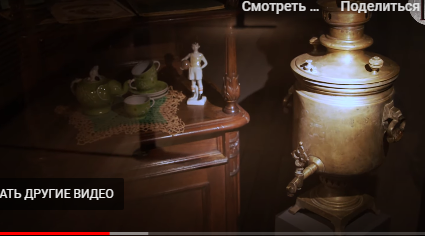 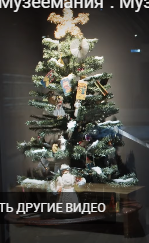 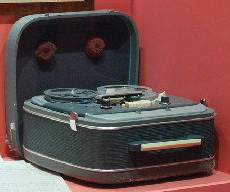 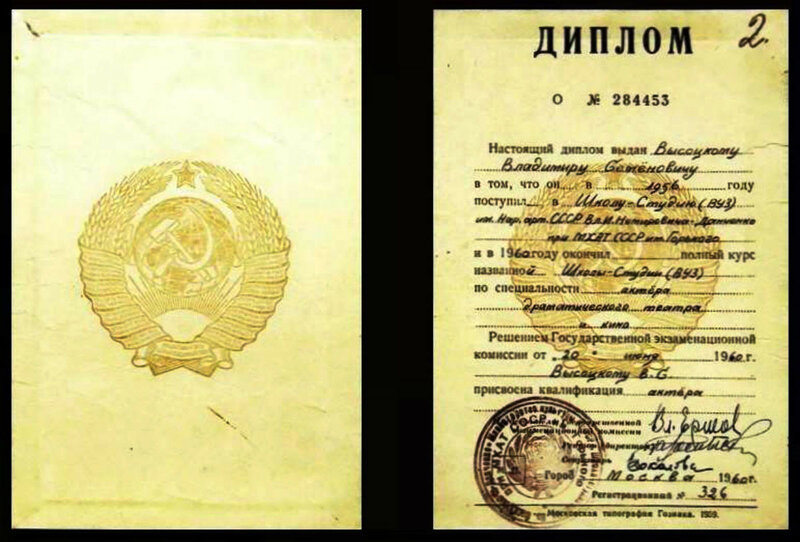 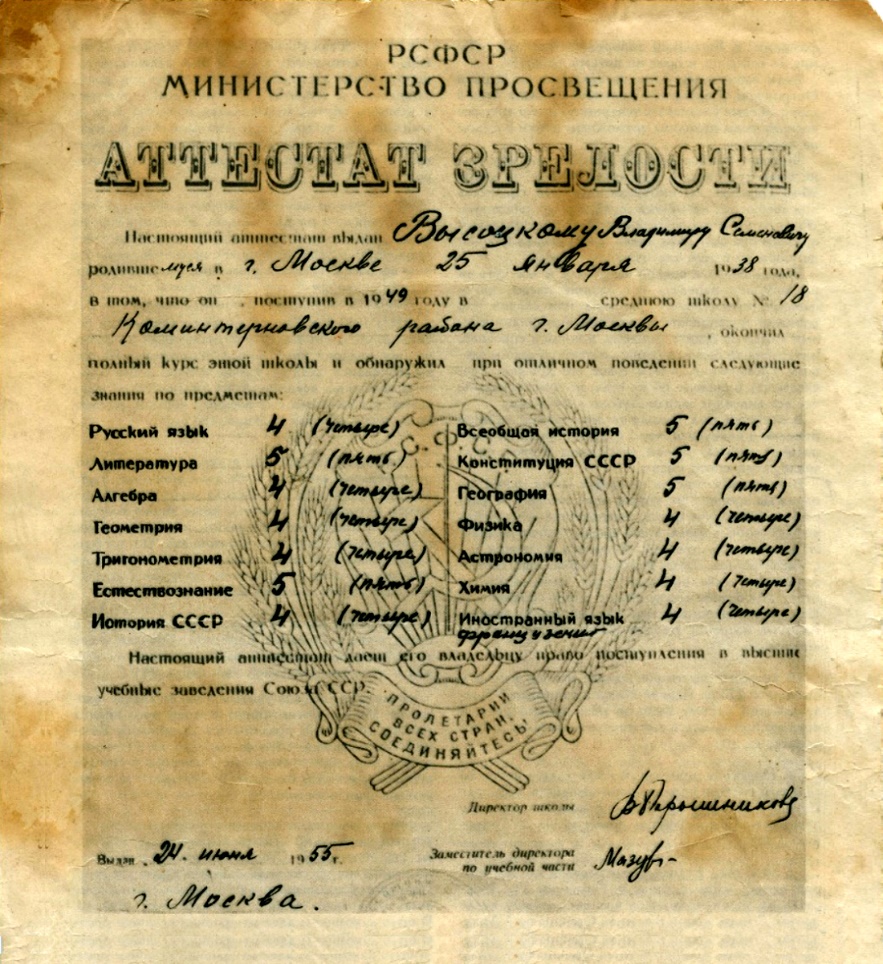 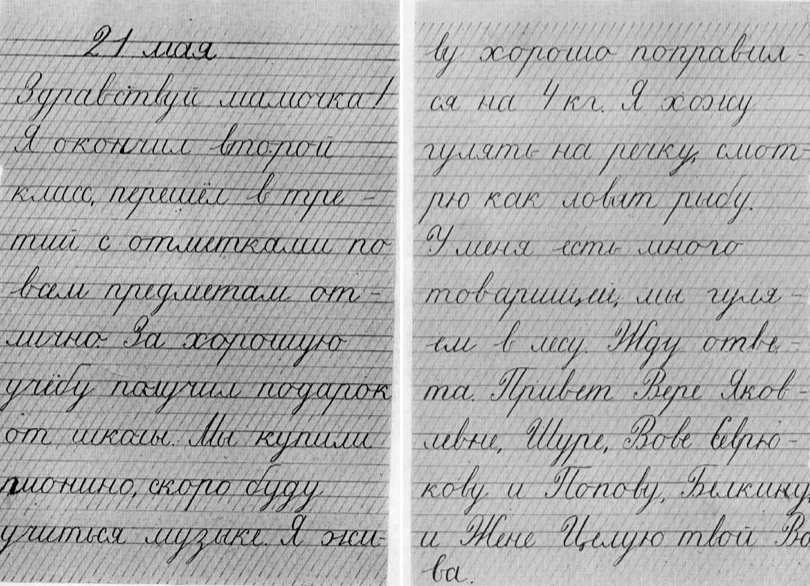 заповедникформулировкамаистыуромансзыстихикпсохранениеипмарафонроткликалгоризонттнгололедсенольсемькнпопутчикаитемнотаяеписьмо